Pr N. GHELLAI née BENMANSOUR                                   STU/ISTASérie N° 11. Lentilles mincesExercice 1 : Soit une lentille mince convergente, de centre optique O, de foyers F et F’.1) Rappeler les formules de la lentille convergente.2) Construire l’image A’B’ d’un objet AB perpendiculaire à l’axe principal situé entre -∞ et le foyer objet F.3) L’espace objet peut être décomposé en 4 zones, construire les images correspondantes à un objet placé successivement dans chacune de ces zones.4) Indiquer dans chaque cas la nature de l’objet et de l’image.Exercice 2 : Rependre l’exercice 1 avec une lentille divergente.Exercice 3 : 1) Parmi les 4 lentilles représentées ci-dessous, déterminer la plus convergente en expliquant le choix.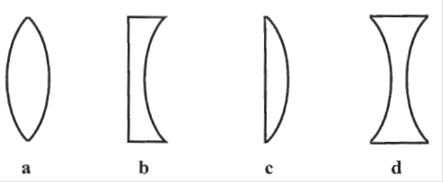 2) Donner le schéma de représentation de la lentille a et celui de la lentille d.3) Donner une méthode permettant de reconnaître une lentille convergente.Exercice 4 : Le trajet d’un faisceau de lumière se fait selon le schéma suivant :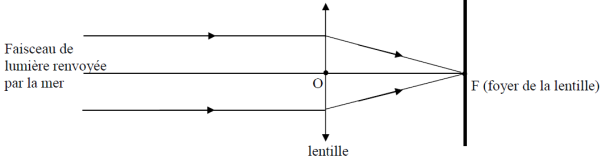 1-1) Donner la nature de la lentille représentée ci-dessus.1-2) Citer un autre type de lentille et donner son schéma de représentation.1-3) Donner deux méthodes permettant de distinguer les deux types de lentilles.2-1) Le schéma précédent est réalisé à l’échelle 2. La valeur de la distance focale de la lentille est 2cm.2-1-1) Faire apparaître cette distance focale sur le schéma.2-1-2) Retrouver à l’aide de l’échelle du schéma, cette valeur.2-2) On donne la relation : C=1/ f2-2-1) Nommer chacune des grandeurs utilisées dans la relation.2-2-2) Donner le nom et le symbole des unités de ces grandeurs.2-2-3) Faire le calcul de C et choisir parmi les valeurs suivantes : +50δ ; + 0,5δ ; -50δ celle qui correspond à la lentille précédente.                                                                                                  BON COURAGE  